FB：Jbes Art https://www.facebook.com/ART.JBPS  Cordélia の正濱-藝術工作室:http://jweb.kl.edu.tw/37  週次主題單元學生自備材料與用具備註
（共同準備）1藝術基礎造型探索水彩用具圖畫紙8K234有趣的字
認識藝術家妮基 (Niki de Saint Phalle)風格繪文字創作愛的圖文書寫黑色簽字筆水彩用具色鉛筆或彩色細字筆圖畫紙4K圖畫紙8K56789奇幻空間空間設計奎爾公園與塔羅公園紙塑※人物造型[            ]※動物造型[            ]小水桶白膠（南寶樹脂）舊報紙老虎鉗、剪刀、筆刷水彩用具、廣告顏料回收紙果汁機或者攪拌器亮光漆101112藝術基礎美感探索藝術家報告書認識藝術家粉蠟筆、彩繪用具黏貼用具：(               )圖畫紙8K素描筆6B13141516熱鬧的慶典水墨拼貼彩畫創作表演創意舞獅水彩用具、毛筆墨汁粉蠟筆、彩繪用具黏貼用具：(              )圖畫紙4K素描紙4K彩色裝飾171819 自然之美進階水彩技法表演欣賞水彩用具、乾抹布鐵絲亮光漆紙漿白膠/全班1袋2020期末評鑑期末評鑑期末評鑑材料解說：水彩用具:水彩顏料、筆洗、調色盤、水彩筆(大-18號 中-10號 小-6號)水墨用具：大、小楷兼毫毛筆，墨汁、梅花盤、顏料、筆洗、墊布（或者舊報紙）。黏貼用具:膠水、白膠、保利龍膠、膠帶、雙面膠…等。注意事項：共同購買：等。每次上課都要攜帶素描簿、文具。請記得攜帶各單元上課所需之物品，沒帶（或缺帶）上課用具，每次扣單元成績1分，每次都有帶期末加總成績3分。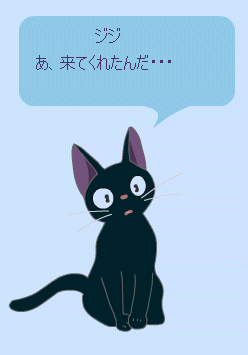 材料解說：水彩用具:水彩顏料、筆洗、調色盤、水彩筆(大-18號 中-10號 小-6號)水墨用具：大、小楷兼毫毛筆，墨汁、梅花盤、顏料、筆洗、墊布（或者舊報紙）。黏貼用具:膠水、白膠、保利龍膠、膠帶、雙面膠…等。注意事項：共同購買：等。每次上課都要攜帶素描簿、文具。請記得攜帶各單元上課所需之物品，沒帶（或缺帶）上課用具，每次扣單元成績1分，每次都有帶期末加總成績3分。材料解說：水彩用具:水彩顏料、筆洗、調色盤、水彩筆(大-18號 中-10號 小-6號)水墨用具：大、小楷兼毫毛筆，墨汁、梅花盤、顏料、筆洗、墊布（或者舊報紙）。黏貼用具:膠水、白膠、保利龍膠、膠帶、雙面膠…等。注意事項：共同購買：等。每次上課都要攜帶素描簿、文具。請記得攜帶各單元上課所需之物品，沒帶（或缺帶）上課用具，每次扣單元成績1分，每次都有帶期末加總成績3分。材料解說：水彩用具:水彩顏料、筆洗、調色盤、水彩筆(大-18號 中-10號 小-6號)水墨用具：大、小楷兼毫毛筆，墨汁、梅花盤、顏料、筆洗、墊布（或者舊報紙）。黏貼用具:膠水、白膠、保利龍膠、膠帶、雙面膠…等。注意事項：共同購買：等。每次上課都要攜帶素描簿、文具。請記得攜帶各單元上課所需之物品，沒帶（或缺帶）上課用具，每次扣單元成績1分，每次都有帶期末加總成績3分。材料解說：水彩用具:水彩顏料、筆洗、調色盤、水彩筆(大-18號 中-10號 小-6號)水墨用具：大、小楷兼毫毛筆，墨汁、梅花盤、顏料、筆洗、墊布（或者舊報紙）。黏貼用具:膠水、白膠、保利龍膠、膠帶、雙面膠…等。注意事項：共同購買：等。每次上課都要攜帶素描簿、文具。請記得攜帶各單元上課所需之物品，沒帶（或缺帶）上課用具，每次扣單元成績1分，每次都有帶期末加總成績3分。